VORLAGE FÜR EINEN EINSEITIGEN BUSINESS-PLAN                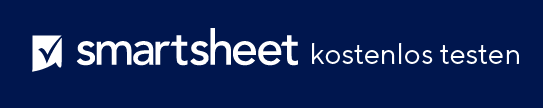 FÜR EIN PRODUKT 	                          Zeitplan für MeilensteineHAFTUNGSAUSSCHLUSSAlle von Smartsheet auf der Website aufgeführten Artikel, Vorlagen oder Informationen dienen lediglich als Referenz. Wir versuchen, die Informationen stets zu aktualisieren und zu korrigieren. Wir geben jedoch, weder ausdrücklich noch stillschweigend, keine Zusicherungen oder Garantien jeglicher Art über die Vollständigkeit, Genauigkeit, Zuverlässigkeit, Eignung oder Verfügbarkeit in Bezug auf die Website oder die auf der Website enthaltenen Informationen, Artikel, Vorlagen oder zugehörigen Grafiken. Jegliches Vertrauen, das Sie in solche Informationen setzen, ist aus eigener Verantwortung.GESCHÄFTSÜBERSICHTGESCHÄFTSÜBERSICHTGESCHÄFTSÜBERSICHTGESCHÄFTSÜBERSICHTGESCHÄFTSÜBERSICHTGESCHÄFTSÜBERSICHTUNSERE VISIONUNSERE MISSIONUNSER PRODUKTMARKTANALYSEMARKTANALYSEMARKTANALYSEMARKTANALYSEMARKTANALYSEMARKTANALYSEUNSERE ZIELGRUPPEPROBLEM, DAS WIR LÖSENUNSERE MITBEWERBERUNSER WETTBEWERBSVORTEILMARKETING- UND VERTRIEBSPLANMARKETING- UND VERTRIEBSPLANMARKETING- UND VERTRIEBSPLANMARKETING- UND VERTRIEBSPLANMARKETING- UND VERTRIEBSPLANMARKETING- UND VERTRIEBSPLANMARKETINGKANÄLEMARKETINGMATERIALPREISSTRATEGIEVERTRIEBSKANÄLEWICHTIGE ZIELE UND ERFOLGSMESSZAHLENWICHTIGE ZIELE UND ERFOLGSMESSZAHLENWICHTIGE ZIELE UND ERFOLGSMESSZAHLENWICHTIGE ZIELE UND ERFOLGSMESSZAHLENWICHTIGE ZIELE UND ERFOLGSMESSZAHLENWICHTIGE ZIELE UND ERFOLGSMESSZAHLENZIELE, DIE WIR IN EINEM BESTIMMTEN ZEITRAHMEN ERREICHEN MÖCHTEN, UND WIE WIR SIE MESSEN WERDENZIELE, DIE WIR IN EINEM BESTIMMTEN ZEITRAHMEN ERREICHEN MÖCHTEN, UND WIE WIR SIE MESSEN WERDENZIELE, DIE WIR IN EINEM BESTIMMTEN ZEITRAHMEN ERREICHEN MÖCHTEN, UND WIE WIR SIE MESSEN WERDENZIELE, DIE WIR IN EINEM BESTIMMTEN ZEITRAHMEN ERREICHEN MÖCHTEN, UND WIE WIR SIE MESSEN WERDENZIELE, DIE WIR IN EINEM BESTIMMTEN ZEITRAHMEN ERREICHEN MÖCHTEN, UND WIE WIR SIE MESSEN WERDENZIELE, DIE WIR IN EINEM BESTIMMTEN ZEITRAHMEN ERREICHEN MÖCHTEN, UND WIE WIR SIE MESSEN WERDEN123